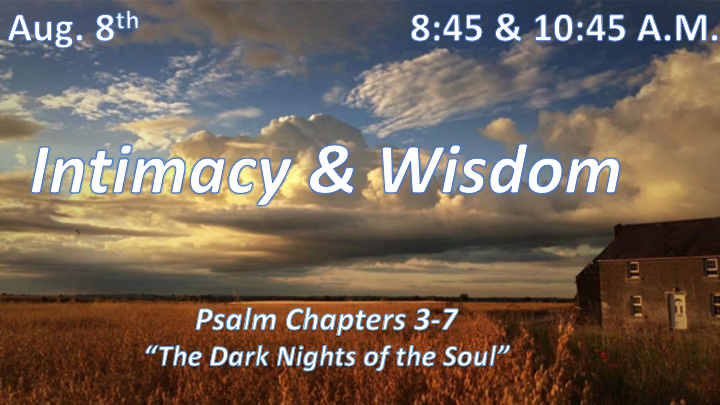 *How do you handle the dark times of life?Psalm Chapters 3-7 OverviewKing Saul was trying to kill David and he has to hide in caves.Had to leave his hometown Jerusalem because of the attacks.His son Absalom later tries to kill him and take over his throne. *Psalm 3:1 LORD, how many are my foes! How many rise up against me!2 Many are saying of me, "God will not deliver him."3 But you, LORD, are a shield around me, my glory, the One who lifts my head high.4 I call out to the LORD, and he answers me from his holy mountain.5 I lie down and sleep; I wake again, because the LORD sustains me.6 I will not fear though tens of thousands assail me on every side.7 Arise, LORD! Deliver me, my God! Strike all my enemies on the jaw; break the teeth of the wicked.8 From the LORD comes deliverance. May your blessing be on your people.*Christians do have dark times.V:1-2 Be careful who you are listening to. Many in our world are saying the wrong things about God.V:3-6 God is working even while we are sleeping. Mornings and rest give us a better perspective on all things. Things appear unspoiled in the morning.V:6 In the morning or after meeting with God our courage is renewed.V:7-8 The Lord of Deliverance. Shutting the mouths of lions and breaking the teeth of the wicked is God’s deliverance. Jonah 2:9Songs of Psalm 4, 5, 6, 7 Lessons we can learn during times of darkness.*Psalm 4:1(KJV) Hear me when I call, O God of my righteousness: thou hast enlarged me when I was in distress; have mercy upon me, and hear my prayer.*Psalm 5:7 (KJV) But as for me, I will come into thy house in the multitude of thy mercy: and in thy fear will I worship toward thy holy temple.*Psalm 6:6 I am worn out from my groaning. All night long I flood my bed with weeping and drench my couch with tears.*Psalm 7:15 Whoever digs a hole and scoops it out falls into the pit they have made.*We learn and grow more in my times of despair than in prosperity. Psalm Chapter 4:1 The righteous are enlarged or grow through troubling times. You cannot eat your dilemmas away. Psalm Chapter 5:7 Worship is a key ingredient in our trials. James 1:2 Count it all a joy.*Jeremiah 17:14 Heal me, O Lord, and I shall be healed; save me, and I shall be saved, for you are my praise.Psalm 119:164 Seven times a day I praise you for your righteous rules.Psalm Chapter 6:6 The collection bottle is for now and our future. *Psalm 56:8 Record my misery; list my tears on your scroll—are they not in your record?*Psalm 126:5 Those who sow with tears will reap with songs of joy. (Solomon words)Psalm Chapter 7:15 The boomerang outcome is a Biblical principle.Pharaoh order babies to be drowned in the river during the time of Moses. Haman built gallows to hang the Jews and Mordecai.Saul wanted David killed by the sword.*Will you allow God to use your dark nights to draw you to intimacy?